Kiegészítés az Európai Unió Hivatalos Lapjához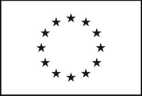 Információ és online formanyomtatványok: http://simap.ted.europa.euAjánlati/részvételi felhívás2014/24/EU irányelvI. szakasz: AjánlatkérőI.1) Név és címek 1 (jelölje meg az eljárásért felelős összes ajánlatkérőt)I.2) Közös közbeszerzés I.3) KommunikációI.4) Az ajánlatkérő típusaI.5) Fő tevékenységII. szakasz: TárgyII.1) A beszerzés mennyiségeII.2) Meghatározás 1III. szakasz: Jogi, gazdasági, pénzügyi és műszaki információkIII.1) Részvételi feltételekIII.2) A szerződéssel kapcsolatos feltételek 2IV. szakasz: EljárásIV.1) MeghatározásIV.2) Adminisztratív információkVI. szakasz: Kiegészítő információkVI.1) A közbeszerzés ismétlődő jellegére vonatkozó információkVI.2) Információ az elektronikus munkafolyamatokrólVI.3) További információk: 2VI.4) Jogorvoslati eljárásVI.5) E hirdetmény feladásának dátuma: (nn/hh/éééé)Az európai uniós és más alkalmazandó jog előírásainak történő megfelelés biztosítása az ajánlatkérő felelőssége._________________________________________________________________________________________________________1	szükség szerinti számban ismételje meg2	adott esetben4	ha az információ ismert20	a súlyszám helyett a jelentőség is megadható21	a súlyszám helyett a jelentőség is megadható; ha az ár az egyetlen bírálati szempont, akkor a súlyszámot nem alkalmazzákHivatalos név: Soproni Erzsébet Oktató Kórház és Rehabilitációs IntézetHivatalos név: Soproni Erzsébet Oktató Kórház és Rehabilitációs IntézetHivatalos név: Soproni Erzsébet Oktató Kórház és Rehabilitációs IntézetNemzeti azonosítószám: AK068762Postai cím: Győri út 15.Postai cím: Győri út 15.Postai cím: Győri út 15.Postai cím: Győri út 15.Város: SopronNUTS-kód: HU-221Postai irányítószám: 9400Ország: MagyarországKapcsolattartó személy: Béresné Bakondi ÁgnesKapcsolattartó személy: Béresné Bakondi ÁgnesKapcsolattartó személy: Béresné Bakondi ÁgnesTelefon: +36 99514200E-mail: kozbeszerzes@sopronigyogykozpont.huE-mail: kozbeszerzes@sopronigyogykozpont.huE-mail: kozbeszerzes@sopronigyogykozpont.huFax: +36 99514250Internetcím(ek)Az ajánlatkérő általános címe: http://www.sopronigyogykozpont.hu/ (URL)A felhasználói oldal címe: https://ekr.gov.hu/ (URL)Internetcím(ek)Az ajánlatkérő általános címe: http://www.sopronigyogykozpont.hu/ (URL)A felhasználói oldal címe: https://ekr.gov.hu/ (URL)Internetcím(ek)Az ajánlatkérő általános címe: http://www.sopronigyogykozpont.hu/ (URL)A felhasználói oldal címe: https://ekr.gov.hu/ (URL)Internetcím(ek)Az ajánlatkérő általános címe: http://www.sopronigyogykozpont.hu/ (URL)A felhasználói oldal címe: https://ekr.gov.hu/ (URL) A szerződés közös közbeszerzés formájában valósul meg.Több ország részvételével megvalósuló közös közbeszerzés esetében - az alkalmazandó nemzeti közbeszerzési jogszabály: A szerződést központi beszerző szerv ítéli oda.X A közbeszerzési dokumentáció korlátozás nélkül, teljes körűen, közvetlenül és díjmentesen elérhető a következő címen: https://ekr.gov.hu/ (URL)◯ A közbeszerzési dokumentációhoz történő hozzáférés korlátozott. További információ a következő helyről érhető el: (URL)További információ a következő címen szerezhető beX a fent említett cím◯ másik cím: (adjon meg másik címet)Az ajánlat vagy részvételi jelentkezés benyújtandóX elektronikusan: https://ekr.gov.hu/ (URL)◯ a fent említett címre◯ a következő címre: https://ekr.gov.hu/ (adjon meg másik címet) Az elektronikus kommunikáció olyan eszközök és berendezések használatát igényli, amelyek nem általánosan hozzáférhetők. Ezen eszközök és berendezések korlátozás nélkül, teljes körűen, közvetlenül és díjmentesen elérhetők a következő címen: (URL)◯ Minisztérium vagy egyéb nemzeti vagy szövetségi hatóság, valamint regionális vagy helyi részlegeik◯ Nemzeti vagy szövetségi iroda/hivatal◯ Regionális vagy helyi hatóság◯ Regionális vagy helyi iroda/hivatal◯ Közjogi intézmény◯ Európai intézmény/ügynökség vagy nemzetközi szervezetX Egyéb típus: egészségügyi intézmény◯ Általános közszolgáltatások◯ Honvédelem◯ Közrend és biztonság◯ Környezetvédelem◯ Gazdasági és pénzügyek X Egészségügy◯ Lakásszolgáltatás és közösségi rekreáció◯ Szociális védelem◯ Szabadidő, kultúra és vallás◯ Oktatás◯ Egyéb tevékenység:II.1.1) Elnevezés: A Soproni Erzsébet Oktató Kórház és Rehabilitációs Intézet részére veszélyes hulladék elszállítása 36 hónapos időtartamra csomagolóanyag és gyűjtőedényzet biztosításávalHivatkozási szám: 2II.1.2) Fő CPV-kód: 90122240-2 Kórházi hulladék gyűjtése, szállítása és ártalmatlanításaKiegészítő CPV-kód:    25233200-5 Műanyag tartály                                      25233300-6 Műanyag edény                                      21211110-9 Papír- vagy kartondobozII.1.2) Fő CPV-kód: 90122240-2 Kórházi hulladék gyűjtése, szállítása és ártalmatlanításaKiegészítő CPV-kód:    25233200-5 Műanyag tartály                                      25233300-6 Műanyag edény                                      21211110-9 Papír- vagy kartondobozII.1.3) A szerződés típusa ◯ Építési beruházás ◯ Árubeszerzés X SzolgáltatásmegrendelésII.1.3) A szerződés típusa ◯ Építési beruházás ◯ Árubeszerzés X SzolgáltatásmegrendelésII.1.4) Rövid meghatározás:A Soproni Erzsébet Oktató Kórház és Rehabilitációs Intézet részére veszélyes hulladék elszállítása 36 hónapos időtartamra csomagolóanyag és gyűjtőedényzet biztosításával A nyertes ajánlattevő feladatai:-	veszélyes hulladékokhoz szükséges másodlagos gyűjtőedényzet biztosítása és kihelyezése-	a keletkező veszélyes hulladékok elszállítása-	az elszállított veszélyes hulladékok ártalmatlanítása.II.1.4) Rövid meghatározás:A Soproni Erzsébet Oktató Kórház és Rehabilitációs Intézet részére veszélyes hulladék elszállítása 36 hónapos időtartamra csomagolóanyag és gyűjtőedényzet biztosításával A nyertes ajánlattevő feladatai:-	veszélyes hulladékokhoz szükséges másodlagos gyűjtőedényzet biztosítása és kihelyezése-	a keletkező veszélyes hulladékok elszállítása-	az elszállított veszélyes hulladékok ártalmatlanítása.II.1.5) Becsült teljes érték vagy nagyságrend: 2Érték áfa nélkül: [                ] Pénznem: [ ][ ][ ](Keretmegállapodás vagy dinamikus beszerzési rendszer esetében a szerződéseknek a keretmegállapodás vagy dinamikus beszerzési rendszer teljes időtartamára vonatkozó becsült összértéke vagy volumene)II.1.5) Becsült teljes érték vagy nagyságrend: 2Érték áfa nélkül: [                ] Pénznem: [ ][ ][ ](Keretmegállapodás vagy dinamikus beszerzési rendszer esetében a szerződéseknek a keretmegállapodás vagy dinamikus beszerzési rendszer teljes időtartamára vonatkozó becsült összértéke vagy volumene)II.1.6) Részekre vonatkozó információkA beszerzés részekből áll ◯igen  nem XAjánlatok ◯ valamennyi részre ◯ legfeljebb a következő számú részre nyújthatók be: [  ] ◯ csak egy részre nyújthatók be Az egy ajánlattevőnek odaítélhető részek maximális száma: [  ] Az ajánlatkérő fenntartja a jogot arra, hogy a következő részek vagy részcsoportok kombinációjával ítéljen oda szerződéseket:II.1.6) Részekre vonatkozó információkA beszerzés részekből áll ◯igen  nem XAjánlatok ◯ valamennyi részre ◯ legfeljebb a következő számú részre nyújthatók be: [  ] ◯ csak egy részre nyújthatók be Az egy ajánlattevőnek odaítélhető részek maximális száma: [  ] Az ajánlatkérő fenntartja a jogot arra, hogy a következő részek vagy részcsoportok kombinációjával ítéljen oda szerződéseket:II.2.1) Elnevezés: A Soproni Erzsébet Oktató Kórház és Rehabilitációs Intézet részére veszélyes hulladék elszállítása 36 hónapos időtartamra csomagolóanyag és gyűjtőedényzet biztosításávalRész száma:  .  2II.2.2) További CPV-kód(ok): 2Fő CPV-kód: 1 90122240-2 Kórházi hulladék gyűjtése, szállítása és ártalmatlanítása  Kiegészítő CPV-kód: 1, 2 [ ][ ][ ][ ]II.2.2) További CPV-kód(ok): 2Fő CPV-kód: 1 90122240-2 Kórházi hulladék gyűjtése, szállítása és ártalmatlanítása  Kiegészítő CPV-kód: 1, 2 [ ][ ][ ][ ]II.2.3) A teljesítés helye:NUTS-kód: HU221 A teljesítés fő helyszíne: 9400 Sopron, Győri út 15., Várisi út 2.,,Sopron-Balf Fürdősor 8.,II.2.3) A teljesítés helye:NUTS-kód: HU221 A teljesítés fő helyszíne: 9400 Sopron, Győri út 15., Várisi út 2.,,Sopron-Balf Fürdősor 8.,II.2.4) A közbeszerzés ismertetése:A Soproni Erzsébet Oktató Kórház és Rehabilitációs Intézet részére veszélyes hulladék elszállítása 36 hónapos időtartamra csomagolóanyag és gyűjtőedényzet biztosításával A nyertes ajánlattevő feladatai:-	veszélyes hulladékokhoz szükséges másodlagos gyűjtőedényzet biztosítása és kihelyezése-	a keletkező veszélyes hulladékok elszállítása-	az elszállított veszélyes hulladékok ártalmatlanítása.A helyszíni előkészítést, kézi rakodást az ajánlatkérő saját hatáskörben végzi el, ez nem a tárgyi beszerzés része.A másodlagos gyűjtőedény biztosítása a tárgyi beszerzés része, az alábbiak szerint: - A Győri út 15. alatti  telephelyen, 40 m3 űrtartalmú  hűtőkonténer.- A Várisi úti és balfi telephelyekre egy 120 l-es hűtőszekrény kihelyezése, az ott keletkező veszélyes hulladékok hűtésére.A havi hulladék elszállítás ütemezése, megbeszélt időpontban:•	Győri út 15. alól havonta 3 alkalommal, hűtőkonténer cserével •	Várisi útról a szállító veszi ki az általa kihelyezett hűtőszekrényből a hulladékot és rakja fel havi 1 alkalommal•	Balf helyszín esetében elégséges a havi 1 alkalom gyűjtés, a szállító általi kezeléssel.A fentiek alapján a nyertes ajánlattevő a hűtő kapacitást és a megfelelő ütemű elszállítást biztosítja, 2 helyszín esetében kisebb hulladékkezelést is folytat (hűtőszekrényből a gépkocsira rakja, a már sárga zsákban gyűjtött veszélyes hulladékot).Fertőző hulladék csomagolóanyag szállítása A megajánlott termékeknek a 61/2013. (X. 17.) NFM rendeletnek megfelelő minősített termékeknek kell lenniük.Az egészségügyi szolgáltatónál képződő hulladékkal kapcsolatos hulladékgazdálkodási tevékenységekről szóló 12/2017. (VI. 12.) EMMI rendelet 2. melléklete szerint:1. A hulladékgyűjtő zsákokra vonatkozó követelmények1.1. Anyaga: műanyag (nem PVC),1.2. Fóliavastagság: 60 mikrométer,1.3. Térfogat: max. 60 liter,1.4. Szín: sárga,1.5. Tartozék: záró szalag,1.6. Jelölés: a biológiai veszély nemzetközi jele,1.7. Címke: a hulladék tulajdonosa és címe, a telephely címe,1.8. Felirat: „Fertőző hulladék”,1.9. Lezárás időpontja: év, hó, nap.2. A különböző térfogattal rendelkező dobozokra és tartályokra vonatkozó követelmények2.1. Anyaga: műanyag (nem PVC) vagy kartonpapír,2.2. Ejtési próba: 1 m magasságból,2.3. Szúráspróba: injekciós tű 30 cm magasból beejtve ne szúrja ki,2.4. Szivárgási próba: 5%-ig vízzel töltve 24 órás állásnál ne ázzon át,2.5. Térfogat: max. 60 liter,2.6. Szín: sárga vagy sárga csík,2.7. Zárás: nem nyitható,2.8. Zárás: fertőző osztályokról származó és nedves hulladék esetén hermetikus (légmentes, folyadékzáró, nem nyitható),2.9. Jelölés: a biológiai veszély nemzetközi jele,2.10. Címke: a hulladék tulajdonosa és címe, telephely címe,2.11. Felirat: „Fertőző hulladék”,2.12. Lezárás időpontja: év, hó, nap,2.13. Bedobó nyílás: biztonsági csapózárral, éles eszközök gyűjtődobozainál max. 20´5 cm.A gyűjtésre szolgáló eszközök egyben szállítási csomagolásként is szolgálnak, ezért azoknak a veszélyes áruk szállításáról szóló jogszabályok szerinti minőségi és minősítési követelményeknek is meg kell felelniük.Ajánlatkérő a fentiekben meghatározott orvostechnikai eszközökkel „egyenértékű” eszközt is elfogad a 321/2015. (X.30) Korm. rendelet 46. § (3) bekezdésének megfelelően. (az építési beruházás, árubeszerzés vagy szolgáltatás jellege és mennyisége, illetve az igények és követelmények meghatározása)II.2.4) A közbeszerzés ismertetése:A Soproni Erzsébet Oktató Kórház és Rehabilitációs Intézet részére veszélyes hulladék elszállítása 36 hónapos időtartamra csomagolóanyag és gyűjtőedényzet biztosításával A nyertes ajánlattevő feladatai:-	veszélyes hulladékokhoz szükséges másodlagos gyűjtőedényzet biztosítása és kihelyezése-	a keletkező veszélyes hulladékok elszállítása-	az elszállított veszélyes hulladékok ártalmatlanítása.A helyszíni előkészítést, kézi rakodást az ajánlatkérő saját hatáskörben végzi el, ez nem a tárgyi beszerzés része.A másodlagos gyűjtőedény biztosítása a tárgyi beszerzés része, az alábbiak szerint: - A Győri út 15. alatti  telephelyen, 40 m3 űrtartalmú  hűtőkonténer.- A Várisi úti és balfi telephelyekre egy 120 l-es hűtőszekrény kihelyezése, az ott keletkező veszélyes hulladékok hűtésére.A havi hulladék elszállítás ütemezése, megbeszélt időpontban:•	Győri út 15. alól havonta 3 alkalommal, hűtőkonténer cserével •	Várisi útról a szállító veszi ki az általa kihelyezett hűtőszekrényből a hulladékot és rakja fel havi 1 alkalommal•	Balf helyszín esetében elégséges a havi 1 alkalom gyűjtés, a szállító általi kezeléssel.A fentiek alapján a nyertes ajánlattevő a hűtő kapacitást és a megfelelő ütemű elszállítást biztosítja, 2 helyszín esetében kisebb hulladékkezelést is folytat (hűtőszekrényből a gépkocsira rakja, a már sárga zsákban gyűjtött veszélyes hulladékot).Fertőző hulladék csomagolóanyag szállítása A megajánlott termékeknek a 61/2013. (X. 17.) NFM rendeletnek megfelelő minősített termékeknek kell lenniük.Az egészségügyi szolgáltatónál képződő hulladékkal kapcsolatos hulladékgazdálkodási tevékenységekről szóló 12/2017. (VI. 12.) EMMI rendelet 2. melléklete szerint:1. A hulladékgyűjtő zsákokra vonatkozó követelmények1.1. Anyaga: műanyag (nem PVC),1.2. Fóliavastagság: 60 mikrométer,1.3. Térfogat: max. 60 liter,1.4. Szín: sárga,1.5. Tartozék: záró szalag,1.6. Jelölés: a biológiai veszély nemzetközi jele,1.7. Címke: a hulladék tulajdonosa és címe, a telephely címe,1.8. Felirat: „Fertőző hulladék”,1.9. Lezárás időpontja: év, hó, nap.2. A különböző térfogattal rendelkező dobozokra és tartályokra vonatkozó követelmények2.1. Anyaga: műanyag (nem PVC) vagy kartonpapír,2.2. Ejtési próba: 1 m magasságból,2.3. Szúráspróba: injekciós tű 30 cm magasból beejtve ne szúrja ki,2.4. Szivárgási próba: 5%-ig vízzel töltve 24 órás állásnál ne ázzon át,2.5. Térfogat: max. 60 liter,2.6. Szín: sárga vagy sárga csík,2.7. Zárás: nem nyitható,2.8. Zárás: fertőző osztályokról származó és nedves hulladék esetén hermetikus (légmentes, folyadékzáró, nem nyitható),2.9. Jelölés: a biológiai veszély nemzetközi jele,2.10. Címke: a hulladék tulajdonosa és címe, telephely címe,2.11. Felirat: „Fertőző hulladék”,2.12. Lezárás időpontja: év, hó, nap,2.13. Bedobó nyílás: biztonsági csapózárral, éles eszközök gyűjtődobozainál max. 20´5 cm.A gyűjtésre szolgáló eszközök egyben szállítási csomagolásként is szolgálnak, ezért azoknak a veszélyes áruk szállításáról szóló jogszabályok szerinti minőségi és minősítési követelményeknek is meg kell felelniük.Ajánlatkérő a fentiekben meghatározott orvostechnikai eszközökkel „egyenértékű” eszközt is elfogad a 321/2015. (X.30) Korm. rendelet 46. § (3) bekezdésének megfelelően. (az építési beruházás, árubeszerzés vagy szolgáltatás jellege és mennyisége, illetve az igények és követelmények meghatározása)II.2.5) Értékelési szempontokX Az alábbiakban megadott szempontokMinőségi kritérium –/ Súlyszám: 1, 2, 20◯ Költség kritérium – Név: / Súlyszám: 1, 20X Ár – Súlyszám: 100 Ft/kg-ban megadva, amely magában foglalja a gyűjtőedényzet kihelyezését, cseréjét, kezelését, valamint a veszélyes hulladék elszállítását és ártalmatlanítását.◯ Az ár nem az egyetlen odaítélési kritérium, az összes kritérium kizárólag a közbeszerzési dokumentációban került meghatározásraII.2.5) Értékelési szempontokX Az alábbiakban megadott szempontokMinőségi kritérium –/ Súlyszám: 1, 2, 20◯ Költség kritérium – Név: / Súlyszám: 1, 20X Ár – Súlyszám: 100 Ft/kg-ban megadva, amely magában foglalja a gyűjtőedényzet kihelyezését, cseréjét, kezelését, valamint a veszélyes hulladék elszállítását és ártalmatlanítását.◯ Az ár nem az egyetlen odaítélési kritérium, az összes kritérium kizárólag a közbeszerzési dokumentációban került meghatározásraII.2.6) Becsült teljes érték vagy nagyságrend:Érték áfa nélkül: [                ] Pénznem: [ ][ ][ ](keretmegállapodások vagy dinamikus beszerzési rendszerek esetében - becsült maximális összérték e tétel teljes időtartamára vonatkozóan)II.2.6) Becsült teljes érték vagy nagyságrend:Érték áfa nélkül: [                ] Pénznem: [ ][ ][ ](keretmegállapodások vagy dinamikus beszerzési rendszerek esetében - becsült maximális összérték e tétel teljes időtartamára vonatkozóan)II.2.7) A szerződés, a keretmegállapodás vagy a dinamikus beszerzési rendszer időtartamaIdőtartam hónapban: [ 36 ] vagy Munkanapokban kifejezett időtartam: [  ]vagy Kezdés: (nn/hh/éééé) / Befejezés: (nn/hh/éééé)A szerződés meghosszabbítható ◯ igen ◯ nem A meghosszabbításra vonatkozó lehetőségek ismertetése:II.2.7) A szerződés, a keretmegállapodás vagy a dinamikus beszerzési rendszer időtartamaIdőtartam hónapban: [ 36 ] vagy Munkanapokban kifejezett időtartam: [  ]vagy Kezdés: (nn/hh/éééé) / Befejezés: (nn/hh/éééé)A szerződés meghosszabbítható ◯ igen ◯ nem A meghosszabbításra vonatkozó lehetőségek ismertetése:II.2.9) Az ajánlattételre vagy részvételre felhívandó gazdasági szereplők számának korlátozására vonatkozó információ (nyílt eljárások kivételével)A részvételre jelentkezők tervezett száma: [  ]vagy Tervezett minimum: [  ] / Maximális szám: 2 [  ]A jelentkezők számának korlátozására vonatkozó objektív szempontok:II.2.9) Az ajánlattételre vagy részvételre felhívandó gazdasági szereplők számának korlátozására vonatkozó információ (nyílt eljárások kivételével)A részvételre jelentkezők tervezett száma: [  ]vagy Tervezett minimum: [  ] / Maximális szám: 2 [  ]A jelentkezők számának korlátozására vonatkozó objektív szempontok:II.2.10) Változatokra vonatkozó információkElfogadható változatok ◯ igen X nemII.2.10) Változatokra vonatkozó információkElfogadható változatok ◯ igen X nemII.2.11) Opciókra vonatkozó információOpciók   igen nem       Opciók ismertetése: II.2.11) Opciókra vonatkozó információOpciók   igen nem       Opciók ismertetése: II.2.12) Információ az elektronikus katalógusokról Az ajánlatokat elektronikus katalógus formájában kell benyújtani, vagy azoknak elektronikus katalógust kell tartalmazniukII.2.12) Információ az elektronikus katalógusokról Az ajánlatokat elektronikus katalógus formájában kell benyújtani, vagy azoknak elektronikus katalógust kell tartalmazniukII.2.13) Európai uniós alapokra vonatkozó információkA beszerzés európai uniós alapokból finanszírozott projekttel és/vagy programmal kapcsolatos ◯ igen X nemProjekt száma vagy hivatkozási száma:II.2.13) Európai uniós alapokra vonatkozó információkA beszerzés európai uniós alapokból finanszírozott projekttel és/vagy programmal kapcsolatos ◯ igen X nemProjekt száma vagy hivatkozási száma:II.2.14) További információ: A részekre bontás mellőzésének indokolása: a részekre bontás mellőzését indokolja, hogy az egészségügyi hulladék szállítására vonatkozó szolgáltatás nyújtását ellehetetlenítheti, ha nem állnak rendelkezésre a szükséges, szabványoknak megfelelő szállítóedények ill. anyagok a keletkezett hulladék elszállításának pillanatában. II.2.14) További információ: A részekre bontás mellőzésének indokolása: a részekre bontás mellőzését indokolja, hogy az egészségügyi hulladék szállítására vonatkozó szolgáltatás nyújtását ellehetetlenítheti, ha nem állnak rendelkezésre a szükséges, szabványoknak megfelelő szállítóedények ill. anyagok a keletkezett hulladék elszállításának pillanatában. III.1.1) Az ajánlattevő/részvételre jelentkező alkalmassága az adott szakmai tevékenység végzésére, ideértve a szakmai és cégnyilvántartásokba történő bejegyzésre vonatkozó előírásokat isA feltételek felsorolása és rövid ismertetése:Nem lehet ajánlattevő, alvállalkozó és nem vehet részt az alkalmasság igazolásában olyan gazdasági szereplő, aki a Kbt. 62. § (1)-(2) bek.eiben meghatározott kizáró okok hatálya alatt áll. A jelen közbeszerzési eljárásban ajánlattevő/közös ajánlattevő nem vehet igénybe a szerződés teljesítéséhez a Kbt. 62. § (1)-(2) szerinti kizáró okok hatálya alá eső alvállalkozót, valamint az általa az alkalmasság igazolására igénybe venni kívánt más szervezet nem tartozhat a Kbt. 62. § (1)-(2) hatálya alá.Ajánlatkérő felhívja a figyelmet a Kbt. 74. § (1) bek. a) és b) pontjaiban foglaltakra.A kizáró okok igazolásának ellenőrzését Ajánlatkérő 2 körben végzi: 1. körben az EEKD alapján; 2. körben a 321/2015. (X.30.) Kr. szerinti igazolások és nyilatkozatok benyújtására a Kbt. 69. § (4) szerinti bírálat körében kerül sor. Az EEKD kitöltésére vonatkozó részletes információ a KD-ban.Kizáró okok igazolása:A kizáró okok fenn nem állását (közös) ajánlattevő(k), valamint adott esetben az alkalmasság igazolásában részt vevő szervezet első körben az egységes európai közbeszerzési dokumentummal (a továbbiakban EEKD) köteles igazolni. Az EEKD-t a Kr. 4. § és 6-7. § alapján kell kitölteni.Az EEKD kitöltésére vonatkozó további részletes információk a KD-ban.Felhívjuk ajánlattevők figyelmét a Kb. 64. § és a Kr. 4. § (3) bek-re.Azon alvállalkozók vonatkozásában, amelyek nem vesznek részt az alkalmasság igazolásában, a Kbt. 67. § (4) bek. alapján ajánlattevőnek be kell nyújtania arra vonatkozó nyilatkozatát, hogy nem vesz igénybe a Kbt. 62. § (1)-(2) bek. szerinti kizáró okok hatálya alá eső alvállalkozót.A Kbt. 69. § (4)-(6) bek. alapján a felhívott ajánlattevő a Kr. 8, 10, 12-16. § szerint kell igazolnia, hogy nem tartozik a kizáró okok hatálya alá. Felhívjuk a figyelmet az EKR rendelet 10. § (3) bekezdésében foglaltakra.Folyamatban lévő változásbejegyzési eljárás esetében az ajánlattevő az ajánlathoz köteles csatolni a cégbírósághoz benyújtott változásbejegyzési kérelmet és az annak érkezéséről a cégbíróság által megküldött igazolást (nemleges tartalmú nyilatkozat becsatolása is szükséges).A kizáró okokra és az alkalmassági követelményekre vonatkozóan a közbeszerzés megkezdését megelőzően kiállított igazolások is benyújthatóak (felhasználhatóak) mindaddig, ameddig az igazolásokban foglalt tény, illetve adat tartalma valós. Az ajánlatkérő – ellenkező bizonyításig – az adat valóságtartalmát az ajánlattevő erre vonatkozó külön nyilatkozata nélkül vélelmezi.- Az egységes európai közbeszerzési dokumentumo(ka)t kitöltve, az EKR-ben kell csatolni az ajánlathoz.- Ajánlatkérő felhívja a figyelmet a 424/2017. (XII.19.) Korm. r. (a továbbiakban: EKR rendelet) 12. § (2) bek.re, valamint az EKR rendelet 13. §-ra.III.1.2) Gazdasági és pénzügyi alkalmasság A közbeszerzési dokumentációban megadott kiválasztási szempontokA kiválasztási szempontok felsorolása és rövid ismertetése: Az alkalmasság minimumkövetelménye(i): 2III.1.3) Műszaki, illetve szakmai alkalmasság A közbeszerzési dokumentációban megadott kiválasztási szempontokA kiválasztási szempontok felsorolása és rövid ismertetése: Az alkalmassági feltételnek való megfelelés ellenőrzését AK 2 körben végzi: 1. körben az egységes európai közbeszerzési dokumentum (EEKD) alapján; 2. körben a 321/2015. (X.30.) Kr. szerinti igazolások és nyilatkozatok benyújtására a Kbt. 69. § (4) szerinti bírálat körében kerül sor. Az egységes európai közbeszerzési dokumentum kitöltésére vonatkozó részletes információkat a közbeszerzési dokumentumok tartalmaznak. AK előzetes igazolási módként elfogadja az ATk, érintett gazdasági szereplők egységes európai közbeszerzési dokumentum IV. rész  pont szerinti egyszerű nyilatkozatát arról, hogy megfelelnek az alkalmassági minimumkövetelményeknek.M.1) A Kbt. 65. § (4) bek. és a Kr. 21. § (1) bek. a) pontja alapján csatolja az ajánlati felhívás feladását megelőző 36 hónapban teljesített, de legfeljebb 72 hónapon belül megkezdett szállításai referenciáinak ismertetését.A referenciát a Kr. 22. § (1)-(2) bek. szerint kell igazolni.Az igazolásnak tartalmaznia kell – a Kr. 22. § (2) bek-re is figyelemmel - az alábbiakat:•	szerződést kötő másik fél (neve, székhelye),•	szolgáltatás tárgya (az alkalmassági minimumkövetelményekre figyelemmel),•	teljesítés ideje (kezdő és befejező időpont, év, hó, nap pontossággal) •	referencia mennyisége•	valamennyi olyan adat, amelyből az alkalmassági követelmény teljesülése megállapítható,•	nyilatkozat arról, hogy a teljesítés az előírásoknak és a szerződésnek megfelelően történt-e.Az alkalmasság igazolására a Kbt. 65.§ (7), (9) és (11) bek.-ei és a Kbt. 69. § (11) bek. is irányadó.Az egységes európai közbeszerzési dokumentumo(ka)t kitöltve, az EKR-ben kell csatolni az ajánlathoz.Ajánlatkérő felhívja a figyelmet a 424/2017. (XII.19.) Korm. r. (a továbbiakban: EKR rendelet) 12. § (2) bek.re, valamint az EKR rendelet 13. §-ra. Az alkalmasság minimumkövetelménye(i): M.1) Alkalmatlan az ajánlattevő, ha nem rendelkezik az eljárást megindító felhívás feladásától visszafelé számított 36 hónapon belül befejezett, de legfeljebb 72 hónapon belül megkezdett:legalább egy, egészségügyi veszélyes hulladék elszállítása és ártalmatlanítása tárgyú, szerződésszerű teljesítésű referenciával minimum. 190 000 kg mennyiségben. A referencia követelmény több referencia igazolással is teljesíthető. Ajánlatkérő az ajánlati felhívás feladásának pillanatában érvényben lévő és a feladás napjáig szerződésszerűen teljesített referenciamunkákat is elfogadja befejezett referenciaként.III.1.5) Fenntartott szerződésekre vonatkozó információk 2 A szerződés védett műhelyek és olyan gazdasági szereplők számára fenntartott, amelyek célja a fogyatékkal élő vagy hátrányos helyzetű személyek társadalmi és szakmai integrációja A szerződés teljesítése védettmunkahely-teremtési programok keretében történikIII.2.1) Meghatározott szakmára (képzettségre) vonatkozó információk (csak szolgáltatási szerződések esetében)  A szolgáltatás teljesítése egy meghatározott szakmához (képzettséghez) van kötveA vonatkozó törvényi, rendeleti vagy közigazgatási rendelkezésre történő hivatkozás:III.2.2) A szerződés teljesítésével kapcsolatos feltételek:Késedelmi kötbér, hibás teljesítési kötbér, meghiúsulási kötbér: szerződés szerint.AK előleget nem fizet.Az AK a szerződésben rögzített tartalom teljesítését követően, az igazolt teljesítés alapján benyújtott számlát fogadja be.A benyújtott számla ellenértékének kiegyenlítése 60 napos fizetési határidő mellett, a Kbt. 135. § (1), (5)–(6)bek., a Ptk. 6:130. § 3) bek. alapján történik, , tekintettel a kötelező egészségbiztosítás ellátásairól szóló 1997. évi LXXXIII. törvény 9/A. §-a szakaszára. A késedelmi kamatra a Ptk. 6:155. § rendelkezései vonatkoznak.A részletes szerz. biztosító mellékkötelezettségeket és a fizetési feltételeket a szerz.terv. tartalmazza.Ajánlatkérő előteljesítést elfogad. III.2.3) A szerződés teljesítésében közreműködő személyekkel kapcsolatos információ Az ajánlattevőknek közölniük kell a szerződés teljesítésében közreműködő személyek nevét és szakképzettségétIV.1.1) Az eljárás fajtájaX Nyílt eljárás Gyorsított eljárásIndokolás:◯ Meghívásos eljárás Gyorsított eljárásIndokolás:◯ Tárgyalásos eljárás Gyorsított eljárásIndokolás:◯ Versenypárbeszéd◯ Innovációs partnerségIV.1.3) Keretmegállapodásra vagy dinamikus beszerzési rendszerre vonatkozó információk A hirdetmény keretmegállapodás megkötésére irányul◯ Keretmegállapodás egy ajánlattevővel◯ Keretmegállapodás több ajánlattevővelA keretmegállapodás résztvevőinek tervezett maximális létszáma: 2 [   ] A hirdetmény dinamikus beszerzési rendszer létrehozására irányul A dinamikus beszerzési rendszert további beszerzők is alkalmazhatjákKeretmegállapodás esetében – a négy évet meghaladó időtartam indoklása:IV.1.4) A megoldások, illetve ajánlatok számának a tárgyalásos eljárás vagy a versenypárbeszéd során történő csökkentésére irányuló információ Igénybe vettek többfordulós eljárást annak érdekében, hogy fokozatosan csökkentsék a megvitatandó megoldások, illetve a megtárgyalandó ajánlatok számátIV.1.5) Információ a tárgyalásról (kizárólag tárgyalásos eljárás esetében)Az ajánlatkérő fenntartja a jogot arra, hogy a szerződést az eredeti ajánlat alapján, tárgyalások lefolytatása nélkül ítélje oda.IV.1.6) Elektronikus árlejtésre vonatkozó információk  Elektronikus árlejtést fognak alkalmazniTovábbi információk az elektronikus árlejtésről:IV.1.8) A közbeszerzési megállapodásra (GPA) vonatkozó információkA szerződés a közbeszerzési megállapodás (GPA) hatálya alá tartozik ◯ igen X nemIV.2.1) Az adott eljárásra vonatkozó korábbi közzététel 2A hirdetmény száma a Hivatalos Lapban: [ ][ ][ ][ ]/S [ ][ ][ ]-[ ][ ][ ][ ][ ][ ][ ](Az alábbiak közül: Előzetes tájékoztató; Felhasználói oldalon közzétett hirdetmény)IV.2.2) Ajánlatok vagy részvételi kérelmek benyújtásának határidejeDátum: (nn/hh/éééé) Helyi idő: (óó:pp)IV.2.3) Az ajánlattételi vagy részvételi felhívás kiválasztott jelentkezők részére történő megküldésének becsült dátuma 4Dátum: (nn/hh/éééé)IV.2.4) Azok a nyelvek, amelyeken az ajánlatok vagy részvételi jelentkezések benyújthatók: [  ] [  ] 1IV.2.6) Az ajánlati kötöttség minimális időtartamaAz ajánlati kötöttség végső dátuma: (nn/hh/éééé)vagy Az időtartam hónapban: [2] (az ajánlattételi határidő lejártától számítva)IV.2.7) Az ajánlatok felbontásának feltételeiDátum: (nn/hh/éééé) Helyi idő: (óó:pp)     Hely:Információk a jogosultakról és a bontási eljárásról:Az ajánlatok bontása az EKR Rendelet 15. §-ának (2), (4) és (5) bekezdése alapján az EKR-ben történik. Az bontás időpontjában az ajánlatok az EKR rendszerben az ajánlatkérő számára hozzáférhetővé válnak. A Kbt. 68. § (4) bekezdése szerinti adatokat az EKR a bontás időpontjától kezdve azonnal -elektronikusan- azzal a tartalommal, ahogyan azok az ajánlatban szerepelnek- az ajánlattevők részére elérhetővé tesziA közbeszerzés ismétlődő jellegű ◯ igen X nemA további hirdetmények közzétételének tervezett ideje: 2 A megrendelés elektronikus úton történik Elektronikusan benyújtott számlákat elfogadnakX A fizetés elektronikus úton történikAz értékelés módszere: Egyösszegű ajánlati ár (nettó HUF) Az értékelésre vonatkozó további szabályokat a közbeszerzési dokumentumok tartalmazzák.Ajánlatkérő a Kbt. 57. § (2) bekezdésének megfelelően az eljárás dokumentumait az elektronikus közbeszerzés részletes szabályairól szóló 424/2017. (XII. 19.) Korm. rendelet szerint kizárólag az EKR rendszerben regisztrált gazdasági szereplők részére biztosítja.Az ajánlatot az EKR rendelet 15. § (3) bekezdése szerint kell benyújtani.Az EKR útján elektronikus úton benyújtott ajánlatnak tartalmaznia kell (minden rész vonatkozásában) amennyiben az EKR erre formanyomtatványt biztosít, annak kitöltésével:-	Kbt. 66. § (5) bek. szerinti felolvasólap -	ajánlattevő, adott esetben az alkalmasság igazolásában részt vevő más szervezet nevében aláíró személy aláírási címpéldányának v aláírás mintájának eredeti v másolati példánya-	amennyiben a cégjegyzésre jogosult és a kötelezettségvállaló személye különböző, a kötelezettségvállaló aláírását is tartalmazó, legalább teljes bizonyító erejű okiratba foglalt meghatalmazás eredeti v másolati példánya-	ajánlattevő a Kbt. 66. § (2) bek.-ben foglaltaknak megfelelő eredeti kifejezett nyil.-	Ajánlattevőnek a Kbt. 66. § (6) bek. szerinti nyil. (nemleges tartalommal is)-	nyil. a Kbt. 65. § (7) bek. alapján, (nemleges tartalommal is) továbbá kötelezettségvállalást tartalmazó okirat (adott esetben)-            folyamatban lévő változásbejegyzési eljárás esetében az ajánlattevő az ajánlathoz köteles csatolni a cégbírósághoz benyújtott változásbejegyzési kérelmet és az annak érkezéséről a cégbíróság által megküldött igazolást (nemleges tartalmú nyilatkozat becsatolása nem szükséges);-	közös ajánlattevői megállapodás, amely tartalmazza a dokumentációban leírtakat.Ajánlatkérő a Kr. 30. § (4) bek. szerint felhívja ajánlattevők figyelmét, h az alkalmasság feltételeit és igazolását a III.1.3) pont vonatkozásában a 321/2015. (X.30.) Kr. 28. § (3) bek.-hez képest szigorúbban állapítja meg.Az ajánlatban benyújtott dokumentumokat a Kbt. 47. § (2) bek. alapján egyszerű másolatban is be lehet nyújtani az EKR rendelet 10. § - 13. §-val összhangban.A Kbt. 71. § (6) bek. tekintetében, ha a hiánypótlással az ajánlattevő az ajánlatban korábban nem szereplő gazdasági szereplőt von be úgy Ajánlatkérő korlátozás nélkül biztosítja a hiánypótlás lehetőségét.Nem teszi lehetővé a szerződés teljesítése érdekében gazdálkodó szervezet (projekttársaság) létrehozását sem közös Ajánlattevők, sem önálló Ajánlattevők vonatkozásában.IV.2.6) pontban jelölt ajánlati kötöttség minimális időtartamának megadott két hónap alatt 60 nap értendő.Ajánlatkérő a jelen eljárásban nem alkalmazza a Kbt. 75. § (2) bek. e) pontját.FAKSZT: dr. Wellmann-Kiss Katalin OO241.A további részleteket a további közbeszerzési dokumentumok tartalmazzák.Ajánlatkérő jelen közbeszerzési eljárást a 424/2017. (XII.19.) Korm. r. alapján elektronikus úton bonyolítja. Valamennyi eljárási cselekmény lebonyolítására a regisztrációhoz kötött EKR rendszeren keresztül kerül sor. Elfogadott fájlformátum: olvasható és nem szerkeszthető pdf, xls. Ajánlatkérő felhívja ajánlattevők figyelmét a 424/2017. (XII. 19.) Korm. rendelet 10. § (1)-(4), 11. § (1)-(4) és (7), a 12. § (2), a 13. § (3)-(4), a 14. § (1)-(3), valamint a 15. § (1), (6) és (8) bekezdéseiben foglaltakra.AK hiánypótlásra lehetőséget a Kbt.71. § szerint, az EKR rendszeren keresztül biztosít. Az ajánlatkérő köteles újabb hiánypótlást elrendelni, ha a korábbi hiánypótlási felhívás(ok)ban nem szereplő hiányt észlelt. AK újabb hiánypótlást azonban NEM rendel el arra vonatkozóan, ha a hiánypótlással az AT az ajánlatban korábban nem szereplő gazd-i szereplőt von be az eljárásba, és e gazd-i szereplőre tekintettel lenne szükséges az újabb hiánypótlás. A korábban megjelölt hiányok a későbbi hiánypótlások során már nem pótolhatók.Kiegészítő tájékoztatás kérésére a Kbt. 56. §-a szerint, az EKR rendszeren keresztül van lehetőség.Az eljárás nyelve magyar, más nyelven nem nyújtható be ajánlat.Az ajánlatban szereplő valamennyi adatot forintban (HUF) kell megadni,az ajánlatok összehasonlíthatósága érdekében.Szerződéskötési feltétel: Nyertes ajánlattevőnek a szerződéskötés napjára az engedély másolatának ajánlatkérő részére történő benyújtásával igazolnia kell, hogy a szerződés teljesítésének időtartamára rendelkezik az alábbi engedélyekkel: Magyarország területén érvényes hulladékszállítási és begyűjtési engedély(ek)kel az ajánlati felhívás II.2.4. pontja szerinti EWC kódokra és mennyiségekre. Magyarország területén érvényes hulladék kezelési engedéllyel az az ajánlati felhívás II.2.4. pontja szerinti EWC kódokra és mennyiségekre. Nyertes ajánlattevőnek továbbá a szerződéskötés pillanatában a hitelesítési jegyzőkönyvek másolati példányainak benyújtásával igazolnia kell, hogy rendelkezik a helyszíni mérést biztosító mérlegekkel.Amennyiben nyertes ajánlattevő a szerződéskötés napjára a jelen felhívásban előírt módon nem igazolja, hogy rendelkezik a fenti engedélyekkel és mérlegekkel, ajánlatkérő a szerződés megkötését meghiúsultnak tekinti és jogosulttá válik arra, hogy a szerződést megkösse a nyertes ajánlatot követő legkedvezőbb ellenszolgáltatást tartalmazó érvényes ajánlatot tevő ajánlattevővel, amennyiben ajánlattevőt az összegezésben megjelölte. A további részleteket a további közbeszerzési dokumentumok tartalmazzák.Vl.4.1) A jogorvoslati eljárást lebonyolító szervVl.4.1) A jogorvoslati eljárást lebonyolító szervVl.4.1) A jogorvoslati eljárást lebonyolító szervHivatalos név: Közbeszerzési Hatóság Közbeszerzési DöntőbizottságaHivatalos név: Közbeszerzési Hatóság Közbeszerzési DöntőbizottságaHivatalos név: Közbeszerzési Hatóság Közbeszerzési DöntőbizottságaPostai cím: Riadó u. 5.Postai cím: Riadó u. 5.Postai cím: Riadó u. 5.Város: Budapest Postai irányítószám: 1026Ország: MagyarországE-mail: dontobizottsag@kt.huE-mail: dontobizottsag@kt.huTelefon: +36 18828594Internetcím: www.kozbeszerzes.huInternetcím: www.kozbeszerzes.huFax: +36 18828593Vl.4.2) A békéltetési eljárást lebonyolító szerv 2Vl.4.2) A békéltetési eljárást lebonyolító szerv 2Vl.4.2) A békéltetési eljárást lebonyolító szerv 2Hivatalos név:Hivatalos név:Hivatalos név:Postai cím:Postai cím:Postai cím:Város:Postai irányítószám:Ország:E-mail: E-mail: Telefon:Internetcím: (URL)Internetcím: (URL)Fax:Vl.4.3) Jogorvoslati kérelmek benyújtásaA jogorvoslati kérelmek benyújtásának határidejére vonatkozó pontos információ: A jogorvoslati kérelmek benyújtásának határidejére vonatkozó pontos információ: A jogorvoslati kérelmek benyújtására a Kbt. 148. §-ában rögzítettek vonatkoznak.Vl.4.3) Jogorvoslati kérelmek benyújtásaA jogorvoslati kérelmek benyújtásának határidejére vonatkozó pontos információ: A jogorvoslati kérelmek benyújtásának határidejére vonatkozó pontos információ: A jogorvoslati kérelmek benyújtására a Kbt. 148. §-ában rögzítettek vonatkoznak.Vl.4.3) Jogorvoslati kérelmek benyújtásaA jogorvoslati kérelmek benyújtásának határidejére vonatkozó pontos információ: A jogorvoslati kérelmek benyújtásának határidejére vonatkozó pontos információ: A jogorvoslati kérelmek benyújtására a Kbt. 148. §-ában rögzítettek vonatkoznak.Vl.4.4) A jogorvoslati kérelmek benyújtására vonatkozó információ a következő szervtől szerezhető be 2Vl.4.4) A jogorvoslati kérelmek benyújtására vonatkozó információ a következő szervtől szerezhető be 2Vl.4.4) A jogorvoslati kérelmek benyújtására vonatkozó információ a következő szervtől szerezhető be 2Hivatalos név: Közbeszerzési Hatóság Közbeszerzési DöntőbizottságaHivatalos név: Közbeszerzési Hatóság Közbeszerzési DöntőbizottságaHivatalos név: Közbeszerzési Hatóság Közbeszerzési DöntőbizottságaPostai cím: Riadó utca 5.Postai cím: Riadó utca 5.Postai cím: Riadó utca 5.Város: BudapestPostai irányítószám: 1026Ország: MagyarországE-mail:  dontobizottsag@kt.huE-mail:  dontobizottsag@kt.huTelefon: +36 18828594Internetcím: www. kozbeszerzes.huInternetcím: www. kozbeszerzes.huFax: +36 18828593